Les triangles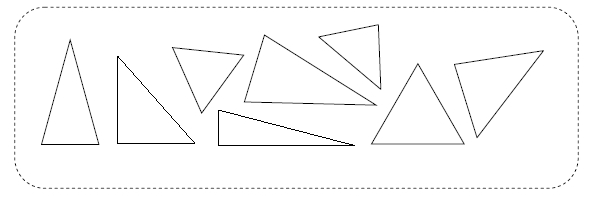 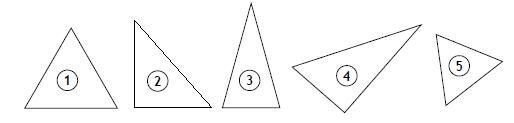 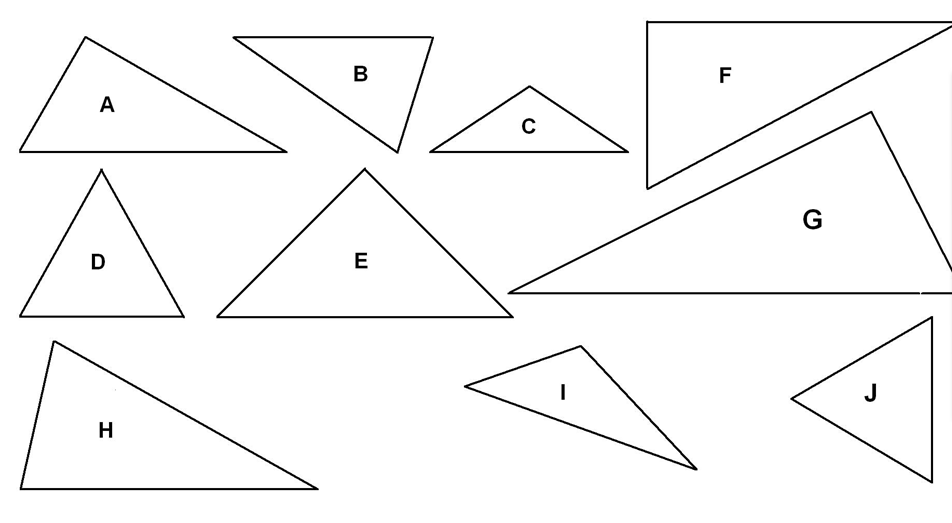 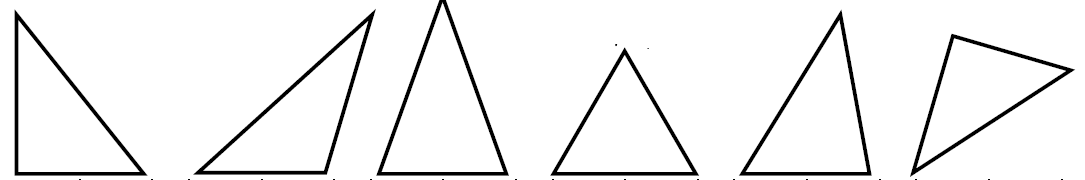 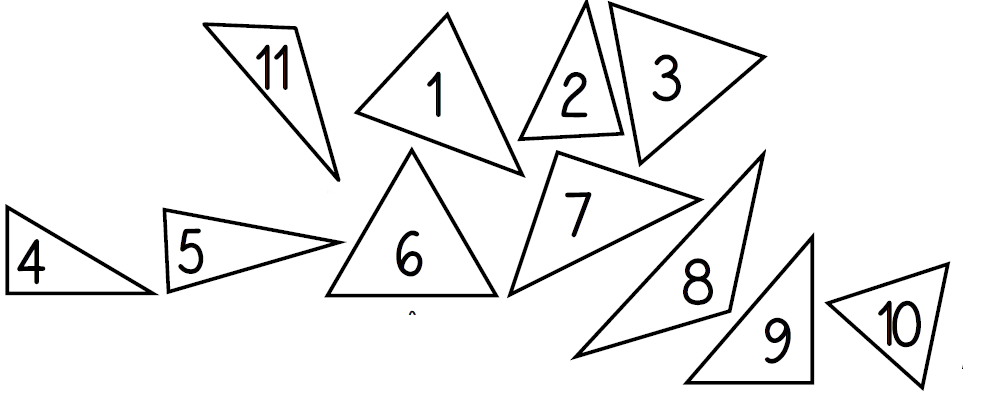 